PERNYATAAN KEASLIAN SKRIPSIDengan ini saya menyatakan bahwa skripsi yang saya tulis sebagai salah satu syarat untuk  memperoleh  Gelar Sarjana Pendidikan (S.Pd) dan diajukan pada Fakultas Tarbiyah dan Keguruan pada Universitas Islam Negeri Sultan Maulana Hasanuddin Banten ini sepenuhnya asli merupakan hasil karya tulis ilmiah saya sendiri.Adapun tulisan maupun pendapat orang lain yang terdapat dalam skripsi ini telah saya sebutkan kutipannya secara jelas sesuai dengan etika keilmuan yang berlaku di bidang penulisan karya ilmiah. Apabila dikemudian hari terbukti bahwa sebagian atau seluruh isi skripsi ini merupakan hasil perbuatan plagiatisme atau mencontek karya tulis orang lain, saya bersedia untuk menerima sanksi berupa pencabutan gelar kesarjanaan yang saya terima ataupun sanksi akademik lain sesuai dengan peraturan yang berlaku					Serang, 4 Oktober 2018					PenulisHENDRA HERMAWANABSTRAKNama: Hendra, NIM: 142101875. Judul Skripsi: Pengaruh Metode Resitasi Terhadap Hasil Belajar Siswa pada Mata Pelajaran Aqidah Akhlak (Studi Eksperimen di kelas XI MAN 1 Kota Serang).Kegiatan belajar mengajar adalah suatu interaksi yang bernilai pendidikan yang di dalamnya terjadi interaksi edukatif antara guru dan anak didik. Ketika guru menyampaikan bahan pelajaran kepada siswa di kelas siswa hanya mendengarkan apa yang disampaikan oleh pendidik, respon siswa saat kegiatan belajar mengajar terbilang rendah sehingga nilai ulangan harian siswa kelas XI masih banyak yang dibawah KKM (70).Tujuan Penelitian ini adalah: 1). Untuk mengetahui hasil belajar siswa pada kelompok eksperimen setelah diterapkan metode reitasi 2). Untuk mengetahui perbedaan antara hasil belajar siswa pada kelompok kontrol dan eksperimen  setelah diterapkan metode resitasiMetode resitasi (penugasan) adalah metode penyajian bahan pelajaran dengan memberikan tugas tertentu kepada siswa yang dapat dilakukan di dalam atau di luar kelas, di laboratorium, di perpustakaan, di bengkel atau di rumahHipotesis pada penelitian ini adalah 1). :  Tidak terdapat perbedaan yang signifikan antara metode resitasi terhadap hasil belajar siswa pada kelas eksperimen dan kelas kontrol pada mata pelajaran aqidah akhlak.  terdapat perbedaan yang signifikan antara metode resitasi terhadap hasil belajar siswa pada kelas eksperimen dan kelas kontrol pada mata pelajaran aqidah akhlakMetode penelitian yag digunakan dalam penelitian iniadalah quasi eksperimen dengan desain pre-test post-test kelompok kontrol tanpa acak. Sampel pada penelitian ini adalah kelas XI IPA A pada kelas eksperimen dan kelas XI IPA 2 pada kelas kontrol. Instrumen pengumpulan data yang digunakan yaitu observasi, wawancara, tes dan dokumentasiHasil penelitian ini menunjukan hasil belajar siswa antara kelompok eksperimen dan kontrol terdapat perbedaan yang signifikan, hal tersebut terlihat nilai thitung sebesar 4,04 lebih besar dari nilai ttabel pada taraf signifikan 0,01 yaitu 2,39. Hal tersebut menunjukan bahwa thitung berada pada daerah penerimaan Hi maka Hi dapat diterima, dengan demikian dapat diartikan bahwa setelah diberikan perlakuan dengan menerapkan metode resitasi hasil belajar siswa menjadi lebih baik secara signifikan dari pada hasil belajar siswa dengan menggunakan metode pembelajaran konvensional pada mata pelajaran Aqidah Akhlak.Kata Kunci : Metode Resitasi, Hasil Belajar, Aqidah Ahklak.Assalamu’alaikum Wr.Wb	Dipermaklumkan dengan hormat, bahwa setelah membaca dan mengadakan perbaikan seperlunya, maka kami berpendapat bahwa skripsi saudara Hendra Hermawan, NIM: 142101875, yang berjudul Pengaruh Metode Resitasi Terhadap Hasil Belajar Siswa Pada Mata Pelajaran Akidah Akhlak (Studi di MAN 1 Kota Serang) telah memenuhi syarat untuk melengkapi ujian munaqasyah pada Jurusan Pendidikan Agama Islam Fakultas Tarbiyah dan Keguruan UIN Sultan Maulana Hasanuddin Banten. Maka kami ajukan skripsi ini dengan harapan dapat segera dimunaqasyahkan.	Demikian, atas perhatian Bapak kami ucapkan terima kasih.PENGARUH METODE RESITASI TERHADAP HASIL BELAJAR SISWA PADA MATA PELAJARAN AKIDAH AKHLAK(Studi Eksperimen di MAN 1 Kota Serang)Oleh:HENDRA HERMAWANNIM: 142101875Menyetujui,PENGESAHANSkripsi a.n Hendra Hermawan, NIM: 142101875 yang berjudul Pengaruh Metode Resitasi Terhadap Hasil Belajar Siswa Pada Mata Pelajaran Akidah Akhlak (Studi Eksperimen di MAN 1 Kota Serang), telah diujikan dalam sidang Munaqasyah Universitas Islam Negeri Sultan Maulana Hasanuddin Banten pada tanggal 31 Oktober 2018.Skripsi ini telah diterima sebagai salah satu syarat untuk memperoleh Gelar Sarjana Pendidikan (S.Pd.) Program Strata Satu (S1) pada Fakultas Tarbiyah dan Keguruan Jurusan Pendidikan Agama Islam Universitas Islam Negeri Sultan Maulana Hasanuddin Banten.Serang, 31 Oktober 2018Sidang Munaqasyah,AnggotaMOTTOإِنْ أَحْسَنْتُمْ أَحْسَنْتُمْ لِأَنْفُسِكُمْ“Jika kalian berbuat baik, sesungguhnya kalian berbuat baik bagi diri kalian sendiri” (QS. Al-Isra:7)PERSEMBAHANSeluruh rangkaian kata yang tersusun dalam skripsi ini ku persembahkan untuk orang tua saya, Ibunda Uci Asiah tercinta, yang telah memberikan seluruh untaian do'a serta dukungannya. Dan kepada seluruh keluarga, kerabat, saudara tercinta, yang tidak bisa saya sebutkan satu persatu. Serta tak lupa pula kepada seluruh sahabat-sahabat seperjuangan khususnya KW PAI D, UKM Pramuka, HIKADA, dan BIOLA semoga kita selalu diberikan kemudahan oleh Allah SWT.RIWAYAT HIDUPNama: Hendra Hermawan, kelahiran Serang, pada tanggal 4 September 1994. Tepatnya di Kp. Kedung Wungu, Ds. Kamaruton, Kec. Lebak Wangi Kab. Serang. Penulis adalah putra pertama dari tiga bersaudara, dari pasangan Bapak Sadra’i dan Ibu Uci Asiah.Penulis menyelesaikan pendidikan formal di SD Negeri Jeruk Tipis 3 lulus tahun 2006, kemudian melanjutkan ke SMP Negeri 1 Kragilan  lulus tahun 2009, kemudian melanjutkan ke MA Daarul Falah  lulus tahun 2013, dan pada tahun 2014 penulis melanjutkan pendidikan ke Universitas Islam Negeri Sultan Maulana Hasanuddin Banten di Fakultas Tarbiyah dan Keguruan tepatnya di Jurusan Pendidikan Agama Islam (PAI) kelas Selama masa perkuliahan pula penulis mengikuti kegitan keorganisasian di KBM UIN SMH Banten, yakni Komandan Unit Protokol Masa Khidmat 2016, Pemangku Adat UKM Pramuka Masa Khidmat 2017 dan anggota KEMENDAGRI DEMA U Masa Khidmat 2017. Di luar KBM UIN SMH Banten penulis aktif di HIKADA menjabat Sebagai Sekretaris HIKADA Cab. Serang.KATA PENGANTARPuji syukur kehadirat Illahi Rabbi Allah SWT yang telah memberikan limpahan karunia dan nikmatnya kepada kita semua, khususnya kepada penulis, sehingga penulis dapat menyusun dan menyelesaikan skripsi ini. Shalawat serta salam terlimpah curahkan kepada Nabi Muhammad SAW beserta keluarga, sahabat dan umatnya.Dalam penyusunan skripsi ini, penulis tidak akan mampu menyelesaikannya jika tanpa bantuan dari berbagai pihak, baik bantuan secara moril maupun materi, maka dari itu penulis merasa perlu menyampaikan terimakasih yang setulus-tulusnya kepada:Bapak Prof. Dr. H. Fauzul Iman, MA., selaku Rektor UIN Sultan Maulana Hasanuddin Banten.Bapak Dr. H. Subhan, M.Ed., selaku Dekan Fakultas Tarbiyah dan Keguruan UIN Sultan Maulana Hasanuddin Banten.Bapak Drs. H. Saefudin Zuhri, M.Pd, selaku Ketua Jurusan Pendidikan Agama Islam (PAI) Fakultas Tarbiyah dan Keguruan UIN Sultan Maulana Hasanuddin Banten.Ibu Dr. Hj. Maimunah, M.Ag., selaku Pembimbing I dan Bapak Drs. H.M. Luthfi, M.Ag., M. M.Pd. selaku Pembimbing II yang telah membimbing, mengarahkan serta memberikan saran kepada penulis selama penyusunan sehingga dapat menyelesaikan skripsi ini.Bapak Dr. H. Rumbang Sirojudin, M.A. selaku Penguji I dan Ibu Dr. Umi Kultsum, M.A. selaku Penguji II.Bapak dan Ibu Dosen Universitas Islam Negeri Sultan Maulana Hasanuddin Banten.Bapak Amrudin, M.Pd., selaku Kepala Sekolah MAN 1 Kota Serang dan Ibu Jenab selaku guru mata pelajaran Aqidah Ahklak serta seluruh dewan guru MAN 1 Kota SerangKeluarga, sahabat, dan rekan-rekan yang telah memberikan motivasi selama penyusunan skripsi ini.Atas segala bantuan yang telah diberikan, penulis berharap semoga Allah SWT membalasnya dengan pahala yang berlimpah.Penulis menyadari bahwa skripsi ini jauh dari kata sempurna karena banyak kekurangan di dalamnya, untuk itu penulis mengharapkan kritik dan saran yang positif dari berbagai pihak atas segala kekurangan.Akhirnya hanya kepada Allah SWT jugalah segala harapan disandarkan, semoga skripsi ini dapat memberikan manfaat bagi penulis khususnya dan bagi para pembaca pada umunya. Semoga kita semua selalu dalam lindungan dan jalan yang diridhai Allah SWT. Amin.Serang, 4 Oktober 2018DAFTAR ISIPERNYATAAN KEASLIAN SKRIPSI	iABSTRAK	iiLEMBAR USULAN SIDANG MUNAQASAH	ivLEMBAR PENGESAHAN	vMOTTO	viiiPERSEMBAHAN	ixRIWAYAT HIDUP PENELITI	xKATA PENGANTAR	xiiBAB I PENDAHULUAN 	1Latar Belakang Masalah 	1Idntifikasi Masalah 	4Pembatas Masalah	4Rumusan Masalah	4Tujuan Penelitian	5Manfaat Penelitian	5Sistematika Pembahasan	6BAB II KAJIAN TEORITIS 	8Kajian Teoritis	8Metode ResitasiPengertian Metode Resitasi	8Jenis-Jenis Tugas	11Dasar Pertimbangan Pnggunaan Metode Resitasi	12Sisi Positif dan Sisi Negatif Metode Resitasi...................................................................14Langkah-Langkah Penggunaan Metode Resitasi	16Hasil Belajar	18Pengertian Hasil Belajar	18Macam-Macam Hasil Belajar	21Faktor-Faktor Yang Mempengaruhi Hasil Belajar	23Penelitian Terdahulu	25Kerangka Berfikir	28Hipotesis Penelitian	29BAB III. METODOLOGI PENELITIAN	31Tempat dan Waktu Penelitian	31Metodologi Penelitian	33Populasi dan Sampel	35Variabel Penelitian	37Teknik Pengumpulan Data	37Teknis Analisis Data	43BAB IV. HASIL PENELITIAN	49Deskripsi data hasil penelitian	49Analisis data parsial	50Pengajuan hipotesis	67Pembahasan hasil penelitian	68BAB V. PENUTUP	73Kesimpulan	73Saran-Saran	74DAFTAR PUSTAKALAMPIRAN-LAMPIRANDAFTAR TABELTabel 3.1 Schadule Penelitian	31Tabel 3.2 Kisi-kisi Instrumen Hasil Belajar Siswa	38Tabel 4.1 Jumlah siswa kelas kontrol dan eksperimen MAN 1 Kota Serang	44Tabel 4.2 Daftar distribusi frekuensi angket kelas eksperimen 	48Tabel 4.3 Kriteria penilaian mean kelas eksperimen	48Tabel 4.4 Distribusi frekuensi observasi dan ekspektasi kelas eksperimen	50Tabel 4.5 Daftar distribusi frekuensi angket kelas kontrol 	54Tabel 4.6 Kriteria penilaian mean (rata-rata) kelas control....................................54Tabel 4.7 Distribusi frekuensi observasi dan ekspektasi kelascontrol	56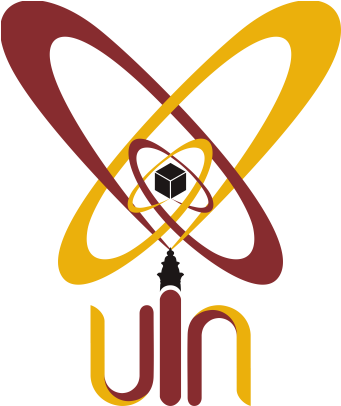 FAKULTAS TARBIYAH DAN KEGURUANUNIVERSITAS ISLAM NEGERISULTAN MAULANA HASANUDDINBANTENNomor:-Krpada YthLampiran:SkripsiBapak Dekan Fak. Tarbiyah dan Keguruan UIN SMH BantenDi –         Serang Perihal:Usulan Ujian Munaqasyaha.n Hendra HermawanNIM: 142101875Bapak Dekan Fak. Tarbiyah dan Keguruan UIN SMH BantenDi –         Serang Pembimbing IDr. Hj. Maimunah, M.Ag.NIP: 19560421 19823 2 003UGHJGHGGHHGPembimbing IIDrs. H.M. Luthfi, M.Ag., M. M.Pd.NIP: 19620101 199103 1 004DekanFakultas Tarbiyah dan KeguruanDr. H. Subhan, M.Ed.NIP: 19680910 200003 1 001KetuaJurusan Pendidikan Agama IslamDrs. H. Saefudin Zuhri, M.Pd.NIP: 19681205 200003 1 001Ketua Merangkap AnggotaYahdinil Firda Nadhiroh, S.Ag., M.Si.NIP:19771018200112 2 001Sekretaris Merangkap AnggotaGut Windarsih, S.Si.,M.Si.NIDN: 2022068502Penguji IDr. H. Rumbang Sirojudin, M.A.NIP: 19610705 199203 1 003Penguji IIDr. Hj. Umi Kultsum, M.A.NIP:19650513 199303 2 002Pembimbing I           Dr. Hj. Maimunah, M.Ag.           NIP: 19560421 19823 2 003Pembimbing IIDrs. H.M. Luthfi, M.Ag., M. M.Pd.NIP: 19620101 199103 1 004